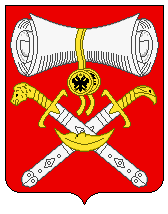 УТВЕРЖДЕНАпостановлением Главы администрации Волховского муниципального района Ленинградской области от ______________ № _______Актуализированная схема теплоснабженияМО Хваловское сельское поселениеВолховского муниципального района Ленинградской областидо 2035 годаООО «Леноблтеплоснаб»(2021 год)ВведениеСхема теплоснабжения МО Хваловское сельское поселение (далее – схема) разработана в соответствии со следующими нормативными актами: Федеральный закон от 27.07.2010 № 190-ФЗ«О теплоснабжении» (далее – Закон о теплоснабжении);Федеральный закон от 06.10.2003 № 131-ФЗ «Об общих принципах организации местного самоуправления в Российской Федерации»;постановление Правительства РФ от 22.02.2012 № 154 «О требованиях к схемам теплоснабжения, порядку их разработки и утверждения»;постановление Правительства РФ от 18.11.2013 № 1034 «О коммерческом учете тепловой энергии, теплоносителя»;приказ Минэкономразвития России от 10.12.2015 № 931 «Об установлении порядка принятия на учет бесхозяйных недвижимых вещей».Настоящая актуализированная схема определяет эффективное и безопасное функционирование системы теплоснабжения, ее развитие с учетом правового регулирования в области энергосбережения и повышения энергоэффективности».Основными принципами организации отношений в сфере теплоснабжения являются: Обеспечение баланса экономических интересов потребителей и субъектов теплоснабжения за счет определения наиболее экономически и технически эффективного способа обеспечения потребителей тепло- энергоресурсами; Обеспечение наиболее экономически эффективными способами качественного и надежного снабжения теплоэнергоресурсами потребителей, надлежащим образом исполняющих свои обязанности перед субъектами теплоснабжения; Установление ответственности субъектов теплоснабжения за надежное и качественное теплоснабжение потребителей; Обеспечение недискриминационных стабильных условий для осуществления предпринимательской деятельности в сфере теплоснабжения; Обеспечение безопасности системы теплоснабжения.Общие сведенияОбщая площадь МО Хваловское сельское поселение: 608,5 км² 		Географические данные: юго-восточная часть Волховского района граничит с: на юге и юго-западе — с МО Усадищенское сельскоепоселение Волховского района,на севере и северо-западе — с МО Колчановское сельское поселениеВолховского района,на востоке и юго-востоке — с Тихвинским районом Ленинградской области. 		Расстояние от административного центра поселения до районного центра — 57 км.По территории поселения проходит автодорога А114 Новая Ладога — Вологда.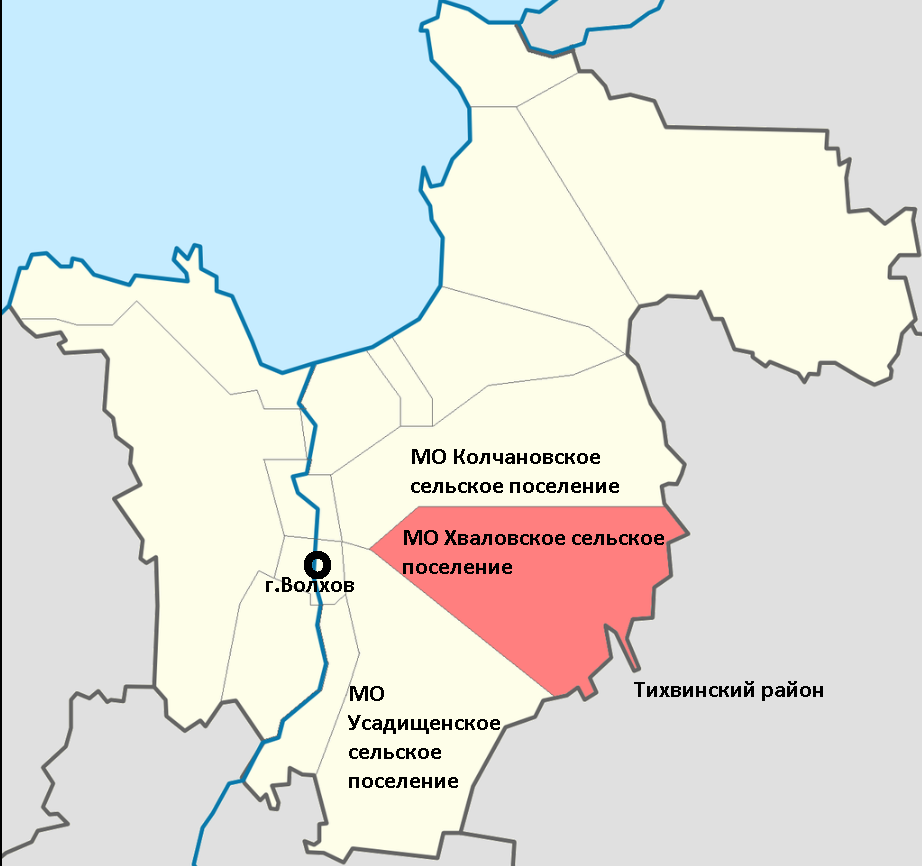 Рисунок 1.В состав муниципального образования Хваловское сельское поселение включено35 населенных пунктов (Таблица 1):                                                                                                                    Таблица1Общая численность населения на 2020год составила1489 человек. Демографический прогноз численности населенияТаблица 2Диаграмма 1Демографический прогноз численности населенияКлиматТерритория МО Хваловское сельское поселение расположена в зоне умеренно-континентального климата. Климатообразующим фактором на территории муниципального района является циркуляция воздушных масс. Во все сезоны года здесь преобладают юго-западные и западные ветры, несущие воздух от Атлантического океана. Вторжения атлантических воздушных масс чаще всего связаны с циклонической деятельностью и сопровождаются обычно ветреной пасмурной погодой. Наряду с атлантическими здесь преобладают континентальные воздушные массы. Территория МО Хваловское сельское поселение относится к зоне избыточного увлажнения, что объясняется сравнительно небольшим количеством тепла и хорошо развитой здесь циклонической деятельностью, которая активно проявляется во все сезоны года. Среднегодовая относительная влажность воздуха составляет 80–82 % с максимумом 87–89 % в ноябре-январе и минимумом 67–70 % в мае. 	Гидротермический коэффициент, характеризующий степень увлажнения за период с температурой более 10 °С равен 1,4–1,6. Среднегодовое количество осадков составляет 580–610 мм, большая их часть приходится на тёплый период года с апреля по октябрь.  Зима продолжительная и неустойчивая. Период со среднесуточной температурой ниже 0 °С составляет 5 месяцев. Самые холодные месяцы январь и февраль со среднемесячной температурой -9 °С и -9,6 °С. Влияние водного бассейна Ладожского озера проявляется в изменениях суточного и годового хода температуры воздуха, что выражается в сдвиге минимума температуры с января на февраль (метеостанция Новая Ладога). Абсолютный минимум температуры в Волховском муниципальном районе составил -49 °С.  Снежный покров появляется обычно в середине октября - начале ноября, но он, как правило, держится недолго. Устойчивый снежный покров образуется в среднем во второй декаде ноября и разрушается в начале апреля. Высота снежного покрова достигает максимума в феврале - марте. Наибольшая мощность снежного покрова может достигать 35-66 см. Почва промерзает на глубину 45–85 см в зависимости от механического состава и теплопроводности. Запасы воды в снеге составляют около 100 мм. Весной переход среднесуточных температур воздуха от отрицательных значений к положительным происходит в первой декаде апреля.  В этот период происходит интенсивное таяние снега, усиливается поверхностный сток, возобновляются эрозионные и биологические процессы в почве. Запасы влаги в почве близки к полной влагоёмкости. Полное оттаивание почвы наступает в третьей декаде апреля, «спелость» почв к пахоте (мягко пластичное состояние) в зависимости от рельефа и механического состава в конце третьей декады апреля и в первой декаде мая. Последний заморозок обычно наблюдается в третьей декаде мая. Продолжительность безморозного периода составляет на побережье Ладожского озера 138–149 дней, на остальной территории в среднем 123–125 дней.  Лето довольно тёплое. Похолодания вызываются вторжениями холодного арктического воздуха. Самый тёплый месяц – июль со среднемесячными температурами +16,9–17,2 °С. Абсолютный максимум температур равен +32 °С, +34 °С.  В первой половине лета в мае–июне бывают засушливые периоды. Территория МО Хваловское сельское поселение характеризуется достаточно высокими значениями солнечного сияния (≈1800 часов) в связи с относительно близким положением Ладожского озера.  Осень имеет затяжной характер – падение температуры от 10 до 0 °С происходит за 60 дней. Первые заморозки наблюдаются во второй, начале третьей декады сентября. Устойчивые морозы в среднем наступают в начале декабря ипродолжаются в среднем 100–104 дня. Характеристика процесса теплоснабжения	Существующая система теплоснабженияМО Хваловское сельское поселение включает в себя:-  котельнуюпо адресу,д. Хвалово, д.137.Тепловую энергию вырабатывают водогрейные котлы КВм-1,0 – 2 шт., общей тепловой мощностью 1, 720 Гкал/час. Установленная тепловая мощность котельной позволяет выдавать теплоноситель с максимальными температурными параметрами. - тепловые сети в двухтрубном исчислении, протяженностью 1365м, средневзвешенный диаметр – 113 мм.Компенсация тепловых удлинений трубопроводов осуществляется П-образными компенсаторами и за счет углов поворота трассы. Сочетаются подземная и надземная системы прокладки трубопроводов. Тепловая изоляция – мин вата, покровный слой – из различных материалов, в т.ч. рубероида. Год ввода в эксплуатацию 2002 г.	По материалам обследования составлена оперативная схема тепловой сети с нанесением длин и диаметров всех участков тепловой сети. (Рисунок 2)Системы теплопотребления- 16 зданий.Потребителям отпускается тепловаяэнергия на отопление и вентиляцию.Расчётный расход тепла на отопление абонентов котельной составляет Q= 1,452 Гкал/час. Весовой максимальный расход теплоносителя составляет 62,72 т/час. Объекты системы теплоснабжения находятся в муниципальной собственности и должны передаваться теплоснабжающей организации на основаниях, предусмотренных законодательством.Основные характеристики системы теплоснабжения муниципального образованияХваловское сельское поселение представлены в таблице 3.Характеристики системы теплоснабженияТаблица 3Основным видом топлива системы теплоснабжения муниципального образования уголь.Климатические условияДля оценки внешних климатических условий, при которых осуществлялось функционирование,и эксплуатация систем теплоснабжения д. Хвалово использовались параметры, рекомендуемые СНиП 23-01-99(2003) «Строительная климатология» (Свод правил СП 131.13330.2012, утвержден приказом Министерства регионального развития РФ от 30.06.2012 № 275). Средняя температура воздуха наиболее холодной пятидневки обеспеченностью 0,92 t ext= -29 °С; 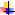 Средняя температура отопительного периода t ht= -2,9 °С; Продолжительность отопительного периода: 227 суток; Параметры микроклимата помещения:Средняя температура внутреннего воздуха t int = 18 °С.  Градусо-сутки отопительного периода (°Ссутки):  	D = (tint – tht)*zht = (18-(-2,9))*228 = 5221, где	tint - расчетная температура внутреннего воздуха,°С;tht- средняя температура отопительногопериода, °С; zht - продолжительность отопительного периода, сутки. Распределение общего объема тепловой энергииТаблица 4Диаграмма 2Диаграмма 3  Из таблиц 3, 4 видно, что при установленной мощности 1,720 Гкал/час вкотельной и общих фактических потерях тепловой энергии на тепло установках 25 %, присоединенная нагрузка составляет 90% от полезного отпуска тепловой энергии. Диаграмма 4Основными потребителями услуг теплоснабжения поселения является население и социальные объекты (таблица 5).  Таблица 5Распределение общего объёма полезного отпуска тепловой энергии по группам потребителей МО «Хваловское сельское поселение»Диаграмма 5Процесс теплоснабженияТепловые сети МО «Хваловское сельское поселение» предназначены для обеспечения отоплением многоквартирных зданий, объектов социально-культурного назначения и организаций, расположенных на территории поселения. В д. Хвалово - тепловая энергия поступает к потребителям от одного источника теплоснабжения котельной расположенной на территории д. Хваловод.137 по единой магистральной тепловой сети в двухтрубном исполнении(рисунок 2).На котельной применяется качественный способ регулирования отпуска тепловой энергии от источников тепловой энергии для обеспечения   температуры в помещениях не ниже 18 0С. 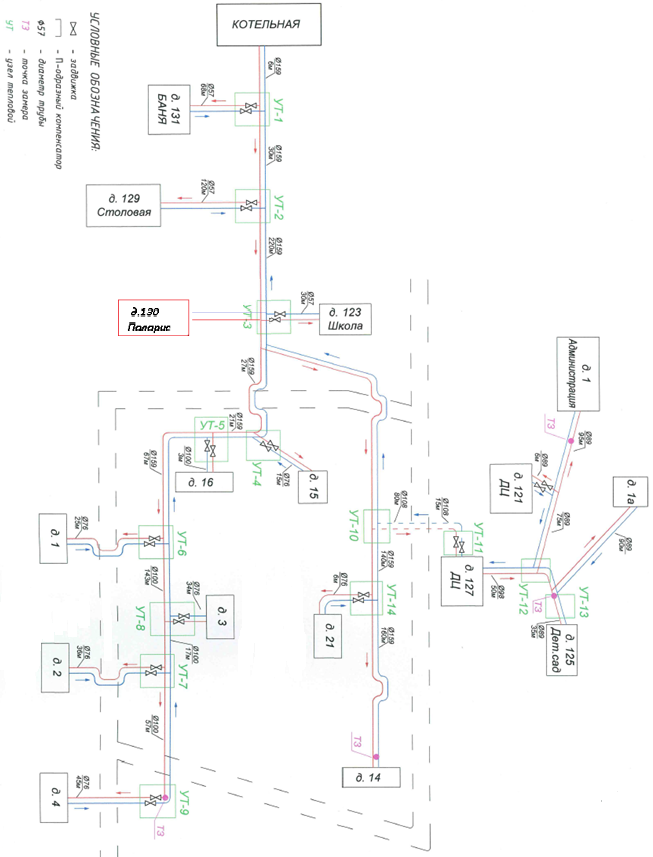 Рисунок 2.Оперативная схема тепловых сетей д. ХваловоЦентрализованная система теплоснабжениядвухтрубная, тепловые сети тупиковые, тепловых пунктов нет, имеются тепловые камеры для распределения теплоносителя.  Суммарная протяженность тепловых сетей в двухтрубном измерении составляет 1365м., в однотрубном – 2730м. Компенсирующие устройства П и Г – образные. Режим работы тепловой сети при пиковой нагрузке:t- 95/70 °С, давление теплоносителя от котельной -  Р1 4,5 Кгс/см2, Р2 2,5 Кгс/см2 у концевых потребителей Р13,8 Кгс/см2, Р23,2 Кгс/см2Подробная характеристика тепловых сетей систем теплоснабжения приведена в таблице 6.Характеристики тепловых сетей систем теплоснабжения Таблица 6Способы прокладки действующих тепловых сетей надземный и без канальный подземный. Средневзвешенный диаметр труб – 113мм.Приборы учёта тепловой энергии на объектах потребителей отсутствуют. Определение количества тепловой энергии, теплоносителя, произведенное источником тепловой энергии и отпущенное в тепловую сеть, при отсутствии приборов учета тепловой энергии, осуществляется расчетным методом, в соответствии с постановлением Правительства РФ от 18.11.2013 № 1034 и приказа №99/министерства строительства и ЖКХ РФ.Перечень объектов потребителей тепловой энергии и их характеристики в полном объеме приведён в таблице 7Таблица 7Раздел 1.Существующие и перспективные балансы располагаемой тепловой мощности источников тепловой энергии и тепловой нагрузки потребителей.1.1. Радиус эффективного теплоснабжения базовых теплоисточников Для источника теплоснабжения изменение эффективного радиуса определяется не только приростом тепловой нагрузки, но и изменением зоны действия источника. При этом необходимо отметить, что значительных изменений эффективного радиуса не происходит, так как основные влияющие параметры либо не изменялись (температурный график, удельная стоимость материальной характеристики тепловой сети), либо их изменения не приводили к существенным отклонениям от существующего состояния в структуре распределения тепловых нагрузок в зонах действия источников тепловой энергии. Постоянным источником теплоснабжения для поселения является котельная, расположенная в д.Хвалово. Котельная находится в собственности МО Хваловское сельское поселение и передана на обслуживание на условиях аренды в ООО «ЛЕНОБЛТЕПЛОСНАБ». Теплоисточник постоянно работает на общие тепловые сети в соответствии с их территориальным расположением.  В настоящее время, при фактических потерях теплоисточник обеспечивает тепловой энергией 100 %, фактически установленных нагрузок потребителей. На конец расчётного срока несмотря, но то, что значительногоувеличения нагрузок потребителей не ожидается,требуется создание резерва тепловой мощности на котельной, который не может быть достигнут путем строительства новой газовой блок-модульной котельной. В связи с чем будет увеличен радиус эффективного теплоснабжения от существующего источника тепловой энергии. 1.2. Описание существующих и перспективных зон действия систем теплоснабжения и источников тепловой энергии; В зоне действия котельнойМО Хваловское сельское поселениенаходятся многоквартирные дома жилого фонда, муниципальные объекты и организации. Существующая система теплоснабжения поселения:Система теплоснабжения включает в себя: источник тепла, тепловые сети и системы теплопотребления. Теплоисточником в системе теплоснабженияявляется муниципальная котельная расположенная в д. Хвалово. К тепловым сетям котельной относятся все тепло магистрали и внутриквартальные (разводящие) тепловые сети (Рисунок 2). Характеристика потребителей тепловой энергии, находящихся в зоне действия систем теплоснабжения МО «Хваловское сельское поселение» представлены в таблице7. Режимы теплоснабженияВыработка тепловой энергии на котельной д. Хвалово и доставка ее потребителям обеспечивается работой котельного оборудования в составе:Водогрейный котел КВм - 1,0-95  1МВт –2 шт.Регулирование режимов теплопотребления осуществляется в соответствии с режимным температурным графиком (таблица 8).Основными параметрами, определяющими режим работы местных систем теплопотребления, являются располагаемый напор на вводе и гидравлическое сопротивление местной системы теплопотребления.Таблица 8Режимный температурный график3.Значения заданных расчетных располагаемых напоров у потребителей, обеспечиваются поддержанием заданного расчетного располагаемого напора на выходе из котельной. 4.Системы отопления жилых домов и муниципальных объектов подключены к тепловым сетям в узлах ввода по зависимой схеме и рассчитаны на температурный перепад 95 – 70 0С.  1.2.1 Описание зон действия индивидуальных источников тепловой энергии.  Централизованное теплоснабжение предусмотрено для существующей застройки. Под индивидуальным теплоснабжением понимается, в частности, печное отопление и теплоснабжение от индивидуальных (квартирных) котлов. По существующему состоянию системы теплоснабжения индивидуальное теплоснабжение применяется в индивидуальном малоэтажном жилищном фонде. Поквартирное отопление в многоквартирных многоэтажных жилых зданиях по состоянию базового года разработки схемы теплоснабжения не применяется и на перспективу не планируется. 1.2.2 Перспективные балансы тепловой мощности и тепловой нагрузки Существующие и перспективные значения установленной тепловоймощности основного оборудования источника (источников) тепловой энергии.            Существующая мощность теплоисточника составляет 1,720 Гкал/ч Перспективные балансы тепловой мощности и тепловой нагрузки представлены в таблице 9.Таблица 9Перспективные балансы тепловой мощности и тепловой нагрузки Диаграмма 6Раздел 2.Существующие и перспективные балансы теплоносителя.2.1. Существующие и перспективные балансы производительности водоподготовительных установок источников тепловой энергии для компенсации потерьтеплоносителя в аварийных режимах работы систем теплоснабжения.Существующие балансы производительности водоподготовительных установок источников тепловой энергии для компенсации потерь теплоносителя в аварийных режимах работы систем теплоносителя приведены в таблице 10Таблица 10Перспективные балансы производительности водоподготовительных установок источников тепловой энергии для компенсации потерь теплоносителя в аварийных режимах работы систем теплоснабжения не производятся ввиду отсутствия перспективы развития нового строительства и увеличения количества потребителей.2.2. Мероприятия по переводу потребителей с «открытой» схемой присоединения системы горячего водоснабжения на «закрытую» В д.Хвалово населению и прочим потребителям не оказывается услуга по горячему водоснабжению. Раздел 3. Предложения по строительству,реконструкции источников тепловой энергии,тепловых сетей3.1.  Предложения по строительству источников тепловой энергии, обеспечивающих перспективную тепловую нагрузку на осваиваемых территориях поселения, городского округа, для которых отсутствует возможность или целесообразность передачи тепловой энергии от существующих или реконструируемых источников тепловой энергии. Обоснование отсутствия возможности передачи тепловой энергии от существующих или реконструируемых источников тепловой энергии основывается на расчетах радиуса эффективного теплоснабжения. Существующие и планируемые к подключению на период до 2035г. тепловые нагрузки системы теплоснабжения Хваловского сельского поселения находятся в зоне действия существующего источника теплоснабжения, тепловая нагрузка которого ограничена, в связи с чем, требуется строительство нового источника тепловой энергии, работающего на газе, в том числе для соблюдения экологических норм и правил.Резерв тепловой мощности на котельной ограничен, котельная технологически устарела, реконструкция котельной с экономически необоснованна.	Требуется строительство новой газовой блок-модульной котельной мощностью 5,0 МВт. Строительство новой котельной позволит подключить к теплоснабжению индивидуальные жилые дома, обеспечить подключенные здания горчим водоснабжением.3.2.  Предложения по реконструкции источников тепловой энергии, обеспечивающих перспективную тепловую нагрузку в существующих и расширяемых зонах действия источников тепловой энергии.В связи с необходимостью строительства  новой газовой блок-модульной котельной мероприятия по реконструкции существующей котельной не предусматриваются.3.3.  Предложения по техническому перевооружению источников тепловой энергии с целью повышения эффективности и надежности работы систем теплоснабжения.В качестве мероприятий по технологическому перевооружению котельной необходимо предусмотреть замену оборудования, выработавшего ресурс, морально устаревшего, не выполняющего возложенного на это оборудование технологического назначения.3.4.  Графики совместной работы источников тепловой энергии, функционирующих в режиме комбинированной выработки электрической и тепловой энергии в котельных, меры по выводу из эксплуатации, консервации и демонтажу избыточных источников тепловой энергии, а также источников тепловой энергии, выработавших нормативный срок службы, в случае, если продление 	срока 	службы 	технически невозможно или 	экономически нецелесообразно; В д. Хвалово источником тепловой энергии является отопительная котельная, которая работает в режиме производства только тепловой энергии. Избыточные источники тепловой энергии – отсутствуют.         3.5.  Решения о загрузке источников тепловой энергии, распределении (перераспределении) тепловой нагрузки потребителей тепловой энергии в каждой зоне действия системы теплоснабжения между источниками тепловой энергии, поставляющими тепловую энергию в данной системе теплоснабжения, на каждом этапе;    Теплоснабжение д.Хвалово осуществляется от теплового источника, расположенного непосредственно в зоне теплоснабжения потребителей. В остальных населенных пунктах МО Хваловское сельское поселениетеплоснабжение осуществляется за счет индивидуальных источников тепла.          3.6.  Оптимальный температурный график отпуска тепловой энергии для каждого источника тепловой энергии или группы источников в системе теплоснабжения, работающей на общую тепловую сеть, устанавливаемый для каждого этапа, и оценку затрат при необходимости его изменения;В соответствии со СНиП 41-02-2003 регулирование отпуска теплоты от источников тепловой энергии предусматривается качественное по нагрузке отопления. Централизация теплоснабжения всегда экономически выгодна при плотной застройке в пределах данного района. С повышением степени централизации теплоснабжения, как правило, повышается экономичность выработки тепла, снижаются начальные затраты и расходы по эксплуатации источников теплоснабжения, но одновременно увеличиваются начальные затраты на сооружение тепловых сетей и эксплуатационные расходы на транспорт тепла.  Режим работы систем централизованного теплоснабжения МО Хваловское сельское поселение построен по централизованному принципу и работает по температурному графику 95/70. 3.7. Предложения по строительству и реконструкции тепловых сетей для обеспечения нормативной надежности и безопасности теплоснабжения;	В соответствии с приказом от 26.07.2013 № 310Министерства регионального развития Российской Федерации «Об утверждении методических указаний по анализу показателей, используемых для оценки надежности систем теплоснабжения», а также на основании технического обследования тепловых сетей, проведенного ООО «ЛОТС» в 2018г. система теплоснабжения д.Хвалово является надежной.	Так как в настоящее время некоторые участки тепловой сети имеют высокую степень износа необходимо предусмотреть перекладку этих участков тепловых сетей. При прокладке необходимо учесть, что пропускная способность тепловой сети значительно превышает необходимую для существующей и перспективной присоединённой тепловой нагрузки.	Реконструкция тепловой сети предусматривается вдальнейшем периоде эксплуатации.Таблица 11Гидравлический расчет существующего трубопровода д. ХваловоРаздел 4. Перспективные топливные балансы 4.1.Перспективные топливные балансы для каждого источника тепловой энергии, расположенного в границах поселения, по видам основного, резервного и аварийного топлива на каждом этапе. 		Расчет перспективных топливных балансов котельной д.Хвалово произведен в соответствии с постановлением Правительства РФ от 22.02.2012  № 154 «О требованиях к схемам теплоснабжения, порядку их разработки и утверждения», совместного Приказа Минэнерго России №565 и Минрегиона России № 667 от 29.12.2012г «Об утверждении методических рекомендаций по разработке схем теплоснабжения», Приказа Минэнерго России от 10.08.2012№ 377 «Порядок определения нормативов запаса топлива на источнике тепловой энергии».При расчете учтены следующие показатели:Фактические данные о годовом расходе топлива, выработанного и отпущенного тепла по источнику теплоснабжения за предшествующие три года.Приросты тепловых нагрузок.Изменение средневзвешенного КПД котельных.Эксплуатационной КПД существующих котлов и время их работы,для расчета средневзвешенного КПД, принят по данным режимной наладки котлов.В соответствии с Инструкцией «Об организации в Министерстве энергетики Российской Федерации работы по утверждению нормативов создания запасов топлива на котельных», утвержденных приказом Минэнерго России, от 04.09.2008 № 66; Нормативный эксплуатационный запас резервного топлива необходим для надежной и стабильной работы котельной.Раздел 5.Инвестиции в строительство, реконструкцию и техническое перевооружение5.1. Предложения по величине необходимых инвестиций в строительство, реконструкцию и техническое перевооружение источников тепловой энергии на каждом этапе представлены в таблице 12:Таблица 125.2. Предложения по величине инвестиций в строительство, реконструкцию и техническое перевооружение тепловых сетей,представлены  в таблице13                                                                                                              Таблица 135.3. Предложения по величине инвестиций в строительство, реконструкцию и техническое перевооружение тепловых сетей в связи с переходом назакрытую схему горячего водоснабжения.В настоящее время жилые дома и другие объекты, расположенные в д.Хвалово не оборудованы внутридомовой системой горячего водоснабжения. Поэтому теплоснабжающей организацией предоставляется услуга только по отоплению. Раздел 6.Определение единой теплоснабжающей организацииРешение по установлению единой теплоснабжающей организации осуществляется на основании критериев определения единой теплоснабжающей организации, установленных в правилах организации теплоснабжения, утверждаемых Правительством Российской Федерации. В соответствии со статьей 2 пунктом 28 Федерального закона от 27.07.2010№ 190-ФЗ«О теплоснабжении»: «Единая теплоснабжающая организация в системе теплоснабжения (далее - единая теплоснабжающая организация) - теплоснабжающая организация, которая определяется в схеме теплоснабженияорганом местного самоуправления на основании критериев и в порядке, которые установлены правилами организации теплоснабжения, утвержденными Правительством Российской Федерации». В соответствии со статьей 6 пунктом 6 Федерального закона, от 27.07.2010 №190-ФЗ «О теплоснабжении»: «К полномочиям органов местного самоуправления поселений, городских округов по организации теплоснабжения на соответствующих территориях относится утверждение схем теплоснабжения поселений, городских округов с численностью населения менее пятисот тысяч человек, в том числе определение единой теплоснабжающей организации». Критерии и порядок определения единой теплоснабжающей организации  Статус единой теплоснабжающей организации присваивается органом местного самоуправления или федеральным органом исполнительной власти (далее – уполномоченные органы) при утверждении схемы теплоснабжения поселения, городского округа, а в случае смены единой теплоснабжающей организации – при актуализации схемы теплоснабжения. В проекте схемы теплоснабжения должны быть определены границы зон деятельности единой теплоснабжающей организации (организаций). Границы зоны (зон) деятельности единой теплоснабжающей организации (организаций)определяются 	границами 	системы 	теплоснабжения, 	в отношении которой присваивается соответствующий статус. В случае, если на территории поселения, городского округа существуют несколько систем теплоснабжения, уполномоченные органы вправе: -определить единую теплоснабжающую организацию (организации) в каждой из систем теплоснабжения, расположенных в границах поселения, городского округа; -определить на несколько систем теплоснабжения единую теплоснабжающую организацию, если такая организация владеет на праве собственности или ином законном основании источниками тепловой энергии и (или) тепловыми сетями в каждой из систем теплоснабжения, входящей в зону её деятельности Для присвоения статуса единой теплоснабжающей организации на территории поселения, городского округа, лица, владеющие на праве собственности или ином законном основании источниками тепловой энергии и (или) тепловыми сетями на территории поселения, городского округа, вправе подать, в течение одного месяца с даты размещения на сайте поселения, городского  округа,  города федерального значения 	проекта схемы теплоснабжения 	в 	орган местного самоуправления 	заявки на присвоение 	статуса 	единой теплоснабжающей организации с указанием зоны деятельности, в которой указанные лица планируют исполнять функции единой теплоснабжающей организации. Орган местного самоуправления обязан разместить сведения о принятых заявках на сайте поселения, городского округа. Критериями определения единой теплоснабжающей организации являются: 1) владение на праве собственности или ином законном основании источниками тепловой энергии с наибольшей совокупной установленной тепловой мощностью в границах зоны деятельности единой теплоснабжающей организации или тепловыми сетями, к которым непосредственно подключены источники тепловой энергии с наибольшей совокупной установленной тепловой мощностью в границах зоны деятельности единой теплоснабжающей организации. 2) размер уставного (складочного) капитала хозяйственного товарищества или общества, уставного фонда унитарного предприятия должен быть не менее остаточной балансовой стоимости источников тепловой энергии и тепловых сетей, которыми указанная организация владеет на праве собственности или ином законном основании в границах зоны деятельности единой теплоснабжающей организации. Размер уставного капитала и остаточная балансовая стоимость имущества определяются по данным бухгалтерской отчетности на последнюю отчетную дату перед подачей заявки на присвоение статуса единой теплоснабжающей организации. В случае если в отношении зоны деятельности единой теплоснабжающей организации не подано ни одной заявки на присвоение соответствующего статуса, статус единой теплоснабжающей организации присваивается организации, владеющей в соответствующей зоне деятельности источниками тепловой энергии и (или) тепловыми сетями, и соответствующей критериям настоящих Правил. Единая теплоснабжающая организация при осуществлении своей деятельности обязана: а) заключать и надлежаще исполнять договоры теплоснабжения со всеми обратившимися к ней потребителями тепловой энергии в своей зоне деятельности  б) осуществлять мониторинг реализации схемы теплоснабжения и подавать в орган, утвердивший схему теплоснабжения, отчеты о реализации, включая предложения по актуализации схемы теплоснабжения;  в) надлежащим образом исполнять обязательства перед иными теплоснабжающими и теплосетевыми организациями в зоне своей деятельности; г) осуществлять контроль режимов потребления тепловой энергии в зоне своей деятельности. В настоящее время предприятие ООО «ЛЕНОБЛТЕПЛОПЛОСНАБ» отвечает требованиям критериев по определению единой теплоснабжающей организации (далее ЕТО) и обладает статусом ЕТО на основании решения Совета депутатов МО «Хваловское сельское поселение» Волховского района Ленинградской области от 25.03.2016 года №22 «О наделении ООО «Леноблтеплоснаб» статусом ЕТО в МО «Хваловское сельское поселение» Волховского района Ленинградской области».Раздел 7. Решения о распределении тепловой нагрузки между источниками тепловой энергииВ д.Хвалово единственным источником теплоснабжения остается котельная по адресу: д.Хвалово, д.137. Исходя из чего вопрос о распределении тепловой нагрузки между источниками тепловой энергии не является актуальным.Раздел 8. Решения по бесхозяйным тепловым сетям8.1 На момент разработки настоящей схемы теплоснабжения в границах муниципального образования «Хваловское сельское поселение» не выявлено участков бесхозяйных тепловых сетей. В случае обнаружения таковых в последующем, необходимо руководствоваться п.6 ст.15от 27.07. 2010 № 190-ФЗ «О теплоснабжении».Пункт 6 статьи 15 Федерального закона от 27 июля 2010 года № 190-ФЗ гласит: «В случае выявления бесхозяйных тепловых сетей (тепловых сетей, не имеющих эксплуатирующей организации) орган местного самоуправления поселения или городского округа до признания права собственности на указанные бесхозяйные тепловые сети в течение тридцати дней с даты их выявления обязан определить теплосетевую организацию, тепловые сети которой непосредственно соединены с указанными бесхозяйными тепловыми сетями, или единую теплоснабжающую  организацию в системе теплоснабжения, в которую входят указанные бесхозяйные тепловые сети и которая осуществляет содержание и обслуживание указанных бесхозяйных тепловых сетей. Орган регулирования обязан включить затраты на содержание и обслуживание бесхозяйных тепловых сетей в тарифы соответствующей организации на следующий период регулирования». Принятие на учет органом местного самоуправления бесхозяйных тепловых сетей (тепловых сетей, не имеющих эксплуатирующей организации),осуществляется на основании приказа Минэкономразвития России, от10.12.2015 № 931 «Об установлении порядка принятия на учет бесхозяйных недвижимых вещей».  Раздел 9.  Заключение9.1. Основы регулирования отношений потребителей и субъектов теплоснабжения 9.1.1. Потребители, подключенные к системе теплоснабжения, заключают с единой теплоснабжающей организацией (ЕТО) договоры теплоснабжения и приобретают тепловую энергию (мощность) по регулируемым ценам (тарифам). 9.1.2. В соответствии с договором теплоснабжения  единая теплоснабжающая организация (ЕТО) обязуется подавать потребителю теплоэнергоресурсы, соответствующие количественным и качественным параметрам, установленным нормативными правовыми актами Российской Федерации и (или) договором теплоснабжения, а также обеспечить готовность нести указанную в договоре тепловую нагрузку, а потребитель обязуется оплачивать полученную тепловую энергию (мощность)  и (или) теплоноситель и обеспечивать соблюдение установленного договором режима потребления и надлежащую эксплуатацию принадлежащих ему теплопотребляющих установок, используемых для получения тепло энергоресурсов по данному договору. 9.1.3. Договор теплоснабжения является публичным для единой теплоснабжающей организации. Единая теплоснабжающая организация не вправе отказать потребителю тепловой энергии в заключение договора теплоснабжения при условии соблюдения указанным потребителем выданных ему в соответствии с законодательством о градостроительной деятельности технических условий подключения к тепловым сетям принадлежащих ему объектов капитального строительства (далее - технические условия). 9.1.4. Потребители тепловой энергии, в том числе застройщики, планирующие подключение к системе теплоснабжения, заключают договоры о подключении к системе теплоснабжения и вносят плату за подключение к системе теплоснабжения в установленном законодательством порядке.9.1.5. Потребители, подключенные к системе теплоснабжения, но не потребляющие тепловой энергии (мощности), по договору теплоснабжения, заключают с теплоснабжающими организациями договоры оказания услуг по поддержанию резервной тепловой мощности и оплачивают указанные услуги по регулируемым ценам (тарифам) или по ценам, определяемым соглашением сторон договора, в случаях, и в порядке, предусмотренных законодательством. 9.1.6. Запрещается подключение к системам теплоснабжения тепловых сетей, на которые не предоставлена гарантия качества в отношении работ по строительству и примененных материалов на срок не менее чем десять лет. 9.2. Обязательства субъектов теплоснабжения9.2.1. 	ЕТО 	и 	теплоснабжающие 	организации, владеющие 	на 	праве собственности или ином законном основании источниками тепловой энергии и тепловыми сетями в системе теплоснабжения, обязаны заключить договоры поставки тепловой энергии (мощности) в отношении объема тепловой нагрузки, распределенной в соответствии со схемой теплоснабжения. Договор поставки тепловой энергии (мощности) заключается в порядке и на условиях, которые предусмотрены Федеральным законом «О теплоснабжении» для договоров теплоснабжения, с учетом особенностей, установленных правилами организации теплоснабжения, утвержденными Правительством Российской Федерации.9.2.2. Теплоснабжающие организации, осуществляющие свою деятельность в единой системе теплоснабжения, обязаны заключать договоры оказания услуг по передаче тепловой энергии и (или) теплоносителя в объеме, необходимом для обеспечения теплоснабжения потребителей тепловой энергии с учетом потерь тепловой энергии, теплоносителя при их передаче. Затраты на обеспечение передачи тепловой энергии и (или) теплоносителя по тепловым сетям включаются в состав тарифа на тепловую энергию, реализуемую теплоснабжающей организацией потребителям тепловой энергии в порядке, установленном основами ценообразования в сфере теплоснабжения, утвержденными Правительством Российской Федерации.9.2.3. Местом исполнения обязательств теплоснабжающей организации является точка поставки, которая располагается на границе балансовой принадлежности теплопотребляющей установки или тепловой сети потребителя и тепловой сети теплоснабжающей организации либо в точке подключения к бесхозяйной тепловой сети. 9.2.4. Содержание и обслуживание выявленных бесхозяйных тепловых сетей (тепловых сетей, не имеющих эксплуатирующей организации) осуществляет ЕТО. 9.2.5. Теплоснабжающая организация, осуществляющая поставку тепловой энергии потребителям, обязана раскрывать информацию в соответствии с утвержденными Правительством Российской Федерации стандартами раскрытия информации субъектами естественных монополий. 9.2.6. Порядок ограничения и прекращения подачи тепловой энергии потребителям в случае невыполнения ими своих обязательств по оплате тепловой энергии (мощности) определяется договором оказания услуг по передаче тепловой энергии, заключенным в соответствии с правилами организации теплоснабжения, утвержденными Правительством Российской Федерации. 9.3. Организация коммерческого учета 9.3.1. Количество тепловой энергии, реализуемой по договору теплоснабжения или передаваемой по договору оказания услуг по передаче тепловой энергии, подлежит коммерческому учету. 9.3.2. Коммерческий учет тепловой энергии осуществляется путем измерений приборами учета, установленными на границе смежных тепловых сетей, принадлежащих различным субъектам теплоснабжения и (или) потребителям, если договором теплоснабжения или оказания услуг по передаче тепловой энергии не установлено иное. 9.3.3. Осуществление коммерческого учета тепловой энергии, теплоносителя расчетным путем допускается в следующих случаях: отсутствие в точках учета приборов учета; неисправность приборов учета; нарушение установленных договором теплоснабжения сроков представления показаний приборов учета, являющихся собственностью потребителя. 9.3.4. Ввод в эксплуатацию источников тепловой энергии и подключение теплопотребляющих установок новых потребителей без оборудования точек учета приборами учета согласно правилам коммерческого учета тепловой энергии, теплоносителя не допускаются. Приборы учета устанавливаются собственниками вводимых в эксплуатацию источников тепловой энергии или теплопотребляющих установок и эксплуатируются ими самостоятельно либо по договору оказания услуг коммерческого учета, заключенному со специализированной организацией. Приборы учета во вводимых в эксплуатацию многоквартирных домах устанавливаются застройщиками за свой счет до получения разрешения на ввод многоквартирного дома в эксплуатацию. 9.3.5. Владельцы источников тепловой энергии, тепловых сетей и не имеющие приборов учета потребители обязаны организовать коммерческий учет тепловой энергии, теплоносителя с использованием приборов учета в порядке и в сроки, которые определены законодательством об энергосбережении и о повышении энергетической эффективности. 9.3.6. Сроки предоставления показаний приборов учета, установленных у потребителей, устанавливаются договором теплоснабжения. 9.4. Организация распределения и сбыта тепловой энергии 9.4.1. Единая теплоснабжающая организация (ЕТО) на безальтернативной основе поставляющая тепловую энергию потребителям, обязана осуществлять распределение и сбыт всей полезной отпущенной тепловой энергии потребителям. 9.4.2. Распределение и сбыт всей отпущенной тепловой энергии потребителям поселения осуществляется по показаниям приборов учета тепловой энергии. 9.4.3. При временном отсутствии приборов учета у потребителей в многоквартирных домах и общежитиях, определение количества потребленной потребителем тепловой энергии и теплоносителя производится в соответствии с постановлением Правительства Ленинградской области от 24.11.2010 №313, «Нормативы потребления коммунальных услуг по отоплению гражданами, проживающими в многоквартирных домах или жилых домах на территории Ленинградской области, при отсутствии приборов учета».9.5. Порядок утверждения и актуализации (корректировки) схем теплоснабжения. Схема теплоснабжения МО «Хваловское сельское поселение» разработана на срок не менее15 лет в соответствии с постановлением правительства РФ от 22.02.2012 №154 «О требованиях к схемам теплоснабжения, порядку их разработки и утверждения.»  Схема теплоснабжения предусматривает мероприятия, необходимые для осуществления теплоснабжения в соответствии с требованиями законодательства Российской Федерации, учитывает утвержденные планы по приведению качества теплоснабжения в соответствие с установленными требованиями.  Схема теплоснабжения утверждается уполномоченными органами местного самоуправления.Схема теплоснабжения подлежит ежегодно актуализации (корректировке) в следующих случаях: а) изменение тепловых нагрузок в каждой зоне действия источников тепловой энергии, в том числе за счет перераспределения тепловой нагрузки из одной зоны действия в другую.б) внесение изменений в план мероприятий по обеспечению технической возможности подключения к системам теплоснабжения объектов капитального строительства, предусмотренный настоящей схемой теплоснабжения; в) ввод в эксплуатацию в результате строительства, реконструкции и технического перевооружения источников тепловой энергии.г) строительство и реконструкция тепловых сетей, включая их реконструкцию в связи с исчерпанием установленного и продленного ресурсов; д) изменение финансовогообеспечения мероприятий, предусмотренных настоящей схемой теплоснабжения.№Населённый пунктТип населённого пунктаНаселение1Алферьеводеревня↗32Белоедеревня↗43Бисководеревня↗114Бордеревня↗35Васкиничидеревня↗186Воскресенскоедеревня↗637Гверстовкадеревня↗158Горка-Воскресенскаядеревня↗349Горка-Хваловскаядеревня→2910Дудачкинодеревня↗5211Киришидеревня↗1012Коленецдеревня↗1213Кулаководеревня↗4714Логиноводеревня↘015Лукадеревня↗216Льзидеревня↗2717Мелексадеревня↗5218Наволокдеревня↗1919Надозерьедеревня↘120Островдеревня↗1821Погорелец-Воскресенскийдеревня↗722Погорелец-Хваловскийдеревня↘1923Погостищедеревня↗524Поддубьедеревня↘325Порогдеревня↘426Прокшеницыдеревня↗2227Прудидеревня↗2328Старководеревня↗1129Столбоводеревня↗930Сырецкоедеревня↗1831Теребунядеревня↗3732Токареводеревня↗1133Усадищедеревня↗734Хваловодеревня, административный центр↘88835Юхорадеревня↘5Муниципальное образование Численность населения, чел.Численность населения, чел.Муниципальное образование Современное состояние На расчётныйсрокХваловское сельское поселение Волховского муниципального района 1 4891 554 в том числе д. Хвалово888914№ п/пНаименование источника тепловой энергии Видтоплива Установленнаямощность, Гкал/час Подключенная нагрузка потребителей, Гкал/час  Зарезервировано по ТУ на 01.07.2018г. Гкал/часГод ввода в эксплуатацию теплофикационного оборудования 1Котельная д. Хвалово, д.137уголь1,7201,4520,268КВм-1.0 - 2015г.КВм-1.0 - 2015г.2.Котельная д.Хвалово 137Мазут  4,291,4520,742КВГМ2,5-95  2002г.КВГМ2,5-95  2002г.Расположение источника тепловой энергииПроектная мощность котельнойФактическая мощностьФактическая мощностьСобственные нужды, фактические Собственные нужды, фактические Потери в сетях нормативные/ фактическиеПотери в сетях нормативные/ фактическиеНормативная / фактическая отпускаемая тепловая мощностьНормативная / фактическая отпускаемая тепловая мощностьРасположение источника тепловой энергииГкал/часГкал/час%Гкал/час%Гкал/час%Гкал/час%Котельная                               д. Хвалово1,7201,452840,0312,00,279/0,8048/231,622/1,45290/84Группа потребителей Гкал/ч%Жилой фонд1,14678,9Социальные объекты0,21014,5Прочие потребители0,0966,6Всего на цели теплоснабжения1,452100,0На теплоснабжение1,452100,0На ГВС0,0000,0Итого1,452100,0D, ммДлина в однотрубном исчисленииГод прокладкиВид изоляции15911802002ППУ-ОЦ, рубероид1084122002ППУ-ПЭ, рубероид896682002ППУ-ОЦ, рубероид762902002ППУ-ОЦ, рубероид571802002ППУ-ОЦ, рубероидИТОГО2730Адрес объекта теплоснабженияНаименование потребителя Общая годовая потребность в тепле, Гкал/год               Суммарная расчетная часовая тепловая нагрузка, Гкал/часп. Хвалово, 1амногоквартирный жилой дом92,1250,038п. Хвалово, 1многоквартирный жилой дом151,6740,063п. Хвалово, 1Администрация, Почта, ФАП102,6770,043п. Хвалово, 2многоквартирный жилой дом148,4290,062п. Хвалово, 3многоквартирный жилой дом155,6720,065п. Хвалово, 4многоквартирный жилой дом156,1300,065п. Хвалово, 14многоквартирный жилой дом485,6830,201п. Хвалово, 15многоквартирный жилой дом487,5080,202п. Хвалово, 16многоквартирный жилой дом494,4200,205п. Хвалово, 21многоквартирный жилой дом489,8420,203п. Хвалово, 121Торговый центр 36,6020,015п. Хвалово, 123МОБУ "Хваловская СОШ" 242,5620,107п. Хвалово, 125МОБУ "Хваловская СОШ" детский сад261,0890,103п. Хвалово, 127МБУКС «Хваловский Досуговый Центр"183,9230,081п. Хвалово, 131ОАО "Волховский ЖКК" баня0,0000,000п. Хвалово, 130АО "Поларис"236,1470,1013 488,31,452Температура наружного воздухаТемпература сетевой воды в подающем трубопроводеТемпература сетевой воды в обратном трубопроводе839347413564337545384473934840250411514205343-15544-25645-35846-45947-56148-66249-76450-86551-96752-106853-116954-127155-137256-147457-157558-167759-177860-188060-198161-208362-218463-228664-238765-248966-259067-269168-279269-289469-299570ТеплоисточникСущ. положениеНа расчётный срокд. Хваловод. Хваловод. Хваловод. ХваловоУстановленная тепловая мощность Гкал/ч1,7204,300Располагаемая тепловая мощность Гкал/ч1,5683,870Затраты тепловой мощности на собственные и хозяйственные нужды Гкал/ч0,0510,110Располагаемая тепловая мощность «нетто»Гкал/ч1,5173,760Нагрузка потребителей Гкал/ч1,4521,510Присоединённая тепловая нагрузка (с учётом тепловых потерь в тепловых сетях) Гкал/ч1,5681,620Баланс мощности и нагрузокГкал/ч 0,1522,250Наименование источника теплотыСистема теплоснабженияАварийная подпитка химически не обработанной и недеаэрированной водой. м3/чМуниципальная котельная д.Хваловозависимая5,5№ расчетного участкаРасход теплоты, Q Гкал/час Расход теплоносителя, G т/чНаружный диаметр, Ду ммПо плану, L мР1
м  в.стР2
м  в.стР 1
-
Р2
м  в.ст453015от котельной до УТ-11,81272,481591144,9330,0714,86от котельной до УТ-11,81272,4815911от УТ-1 до дома 131-баня0,0000,005760000от УТ-1 до дома 131-баня0,0000,005760000отУТ-1 до УТ-31,81272,4815918244,5335,529,01отУТ-1 до УТ-31,81272,48159182от УТ-3            до дома 1230,1134,52573041,5233,488,05от УТ-3            до дома 1230,1074,285730  от УТ-3 до          дома 130-маг.0,0813,247675,741,9033,108,80  от УТ-3 до          дома 130-маг.0,0753,007675,7от УТ-3до УТ-40,69827,921592640,1034,905,19от УТ-3до УТ-40,69827,9215926от УТ-4             до дома 150,2098,36761439,9435,064,88от УТ-4             до дома 150,2028,087614от УТ-4              до УТ-50,48919,561592239,9235,084,84от УТ-4              до УТ-50,48919,5615922от УТ-5           до дома 160,2118,44108239,9235,084,83от УТ-5           до дома 160,2058,201082от УТ-5               до УТ-60,27811,121597839,8935,114,78от УТ-5               до УТ-60,27811,1215978от УТ-6               до дома 10,0682,72763039,8635,144,72от УТ-6               до дома 10,0632,527630от УТ-6            до УТ-70,2108,401085939,7835,224,56от УТ-6            до УТ-70,2108,4010859от УТ-7           до дома 20,0712,84763839,7435,264,48от УТ-7           до дома 20,0632,607638от УТ-7               до УТ-80,1395,561081639,8835,124,76от УТ-7               до УТ-80,1395,5610816от УТ-8            до дома 30,0682,72762939,8535,154,70от УТ-8            до дома 30,0622,487629от УТ-8               до УТ-90,0712,841085139,8435,164,68от УТ-8               до УТ-90,0712,8410851от УТ-9            до дома 40,0712,84762639,7135,294,41от УТ-9            до дома 40,0652,607626от УТ-3           до УТ-100,92036,8015912441,0233,987,03от УТ-3           до УТ-100,92036,80159124от УТ-10            до УТ-14. 0,41616,641592340,2434,765,48от УТ-10            до УТ-14. 0,41616,6415923от УТ-14            до дома 210,2098,3676840,1734,835,33от УТ-14            до дома 210,2038,12768от УТ-14до дома 14 ТЗ0,2078,2815912440,1534,855,29от УТ-14до дома 14 ТЗ0,2018,04159124от УТ-10       до УТ-11д.1270,50420,161087840,5134,496,02от УТ-10       до УТ-11д.1270,50420,1610878от УТ-11д.127 до УТ- 120,2238,92894540,3934,615,79от УТ-11д.127 до УТ- 120,2238,928945от УТ-12         до УТ-12-10,0702,80894440,3834,625,75от УТ-12         до УТ-12-10,0702,808944от УТ-12-1        до дома121-ТЦ0,0210,8489740,3834,625,75от УТ-12-1        до дома121-ТЦ0,0150,60897от УТ-12-1 до дома1- Админ0,0491,96894240,3634,645,71от УТ-12-1 до дома1- Админ0,0431,728942от УТ-12до УТ-13 (ТЗ)0,1536,12894540,3134,695,61от УТ-12до УТ-13 (ТЗ)0,1536,128945от УТ-13(ТЗ) до д125(д/сад)0,1094,36894640,2634,745,52от УТ-13(ТЗ) до д125(д/сад)0,1034,128946от УТ-13 (ТЗ) до дома 1а0,0441,768910540,2934,715,58от УТ-13 (ТЗ) до дома 1а0,0381,5289105№ п\пНаименование мероприятияСрок выполнения мероприятияОбъемы расходов на выполнение мероприятий, в том числе по годам,  руб.Результаты, достигаемые в ходе выполнения мероприятий123451.Мероприятия по техническому перевооружениюкотельной: замена запорной арматуры, замена дымососов и оборудования системы газоудаления2021 г.450 000,00Обеспечение необходимого качества теплоносителя, соблюдение технических норм и правил, обеспечение надежности теплоснабжения2.Капитальный ремонт дымовой трубы2021 г.1500 000,00Соблюдение технических норм и правил при эксплуатации котельной, обеспечение надежного функционирования системы теплоснабжения 3.Строительство газовой блок-модульной котельной мощностью 5,0 МВт2025 г.12 750 000, 00Обеспечение развития системы теплоснабжения и ее надежной и экономически эффективной работы,обеспечение соблюдения экологических норм и правил№ п\пНаименование мероприятияСрок выполнения мероприятияОбъемы расходов на выполнение мероприятий, в том числе по годам, в руб.Результаты, достигаемые в ходе выполнения мероприятий123451.Замена тепловой сети от УТ-3 до д. № 15 (диаметр 159 мм, 76 мм, длина 52 м, 28 м)2022 г.697 200,00Снижение тепловых потерь, предоставление коммунальных услуг надлежащего качества, обеспечение безаварийного прохождения отопительного сезона 2021-2022 г.г.2.Замена участка тепловой сети от УТ-4 до УТ-6 (диаметр 159 мм, 108 мм, длина 180 м, 4 м)2021 г.1 182 480,00снижение тепловых потерь. предоставление коммунальных услуг надлежащего качества, обеспечение безаварийного прохождения отопительного сезона 2021-2022 г.г.